                                                                                                     AL DIRIGENTE SCOLASTICO                                                                                                                                  LICEO “G. B. VICO”                                                                                                                                       LATERZA (TA)Oggetto: Richiesta di autorizzazione a svolgere altra attività (Art. 53 D.L.vo 30 marzo 2001).Il sottoscritto    	nato a 	il 	Codice Fiscale  	in servizio presso questo Istituto in qualità di 	con contratto di lavoro a tempo [ ] indeterminato [ ] determinato[ ] tempo pieno o parziale con prestazione lavorativa superiore al 50% dell’orario normale [ ] tempo parziale con prestazione lavorativa pari o inferiore al 50% (ore su )C H I E D EL’autorizzazione per lo svolgimento nell’anno scolastico in corso della/e seguente/i attività di carattere temporaneo e occasionale (seguono due riquadri nel caso che l’attività sia prestata a favore di più aziende o enti):[ ] Prestazioni di carattere temporaneo e occasionale (specificare la tipologia):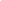 Compenso   [ ] previsto € 	[ ] presunto €  	[ ] L’attività prevede il solo rimborso di spese documentate.L’attività verrà svolta a favore dell’Azienda/Ente   	Sede Legale  				 Codice Fiscale 					 Partita IVA 			 Periodo dal 	al  	Il sottoscritto si impegna in ogni caso a comunicare ogni variazione in merito all’attività da svolgere e all’esatto importo del compenso percepito[ ] Prestazioni di carattere temporaneo e occasionale (specificare la tipologia):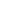 Compenso   [ ] previsto € 		[ ] presunto €  	[ ] L’attività prevede il solo rimborso di spese documentate.L’attività verrà svolta a favore dell’Azienda/Ente   	Sede Legale  				 Codice Fiscale 					 Partita IVA 			 Periodo dal 	al  	Il sottoscritto si impegna in ogni caso a comunicare ogni variazione in merito all’attività da svolgere e all’esatto importo del compenso percepitoD I C H I A R A[ ] che l’attività da svolgere non è in conflitto o in concorrenza con gli interessi dell’Amministrazione e con il buon andamento della stessa[ ] che l’attività da svolgere non è in conflitto con gli orari di servizio in quanto verrà svolta al di fuori dei medesimi[ ] di essere a conoscenza di quanto disposto dall’art. 53 D. L.vo n. 165/2001 in merito a incompatibilità, cumulo di impieghi e incarichi[ ] di essere a conoscenza che l’ammontare del compenso percepito dovrà essere comunicato all’Amministrazione di appartenenza entro 15 gg. dalla liquidazione dello stesso.Laterza, li 		Firma  	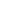 Liceo “G. B. Vico” Laterza                                                                                                              Al Sig.  __________-___________                                                                                                                          Agli attiOGGETTO: Autorizzazione all’esercizio di attività temporanee e occasionali.VISTA la richiesta del Sig. 	, in servizio presso questo Istituto, il Dirigente Scolastico, ai sensi dell’ articolo 508 del Decreto L.vo n. 297/1994,AUTORIZZAil Sig. 	all’esercizio delle attività temporanee e occasionali come da richiesta dell’interessato, in quanto tale esercizio non è di pregiudizio all’assolvimento di tutte le attività inerenti alla funzione docente ed è compatibile con l’orario di insegnamento e di servizio.                                                                                                                    Il Dirigente Scolastico                                                                                                            Dott.ssa Luciana LOVECCHIO                                                                                                            documento firmato digitalmente